Supplementary MaterialCOALIA: a computational model of human EEG for consciousness researchSiouar Bensaid, Julien Modolo, Isabelle Merlet, Fabrice Wendling*, Pascal Benquet* Correspondence: Fabrice Wendling: fabrice.wendling@inserm.frModeling of micro- and macro-circuits: Neural mass model approach The neural mass model (NMM) represents subsets of excitatory and inhibitory neurons interacting through feedback loops. The physiological properties of each subpopulation are described by two key functions, namely, a “pulse-to-wave” function converting the average pre-synaptic pulse density of afferent action potentials into an average postsynaptic membrane potential, and a “wave-to-pulse” function that converts the average postsynaptic potential into an average pulse density of action potentials. The “pulse-to-wave” function can be expressed as a 2nd order linear filter expressed as , where W and w are the amplitude and time constant of the average receptor-mediated postsynaptic potential, respectively (Freeman 1992). The pulse-to-wave function  thereby introduces a 2nd order ordinary differential equation (ODE) of the form: , where and  are the input (afferent pulse density) and output (average postsynaptic membrane potential) signals, respectively. The “wave-to-pulse” function is instead modeled by a static nonlinear sigmoid-shaped function  that characterizes the saturation and threshold effects taking place at the soma level. The interactions between the different subpopulations are modeled by connectivity constants representing the average number of synaptic contacts between the considered sub-populations. In the following, given a source subpopulation “S” and a target one “T” in NMM of index “n”, the connectivity constant projecting from “S” to “T” is denoted. In the case of direct coupling (“S” and “T” are the same), the notation is reduced to. The computational model consisted of a neocortical module containing N NMMs, a thalamic module and their interactions. ODEs of the neocortical moduleThe variables,, , and  are the outputs of the set of ODEs in the neocortical module. They refer to the average postsynaptic membrane potentials at the level of PC, PC’, BC, SST and VIP in the nth neural mass model, respectively.  refers to the filtered pyramidal noise, so that. The variables and refer to the excitatory postsynaptic potentials (EPSP) originating from PC and TC, respectively, and projecting to subpopulation X in NMM of index “n” (see section 1.3 for details).	(1)	(2) 	     (3)	(4) 	(5)ODEs of the thalamic moduleThe variables, and  are the outputs of the set of ODEs in the thalamic module. They refer to the average postsynaptic membrane potentials at the level of TC, TRN1 and TRN2 cells, respectively.  refers to the filtered thalamic noise, so that. The variable  refers to the EPSP originating from PC and projecting to subpopulation X in the thalamic module (see section 1.3 for details).	(6)	(7)	(8)ODEs of large scale cortico- and thalamo-cortical connectivityIn the model, two types of large-scale connectivity were considered, namely, the cortico-cortical connectivity relating neocortical NMMs and implemented by equations (9)-(12), and the thalamo-cortical connectivity describing the thalamo-cortical loop and implemented by equations (13)-(19).   	(9)	(10)	(11)	(12)	(13)	(14)	(15)	(16)	(17)	(18)	(19)Table 1. Cortico- and thalamo-cortical models:  parameters, values and interpretationLarge-scale cortico-cortical and thalamocortical connectivity 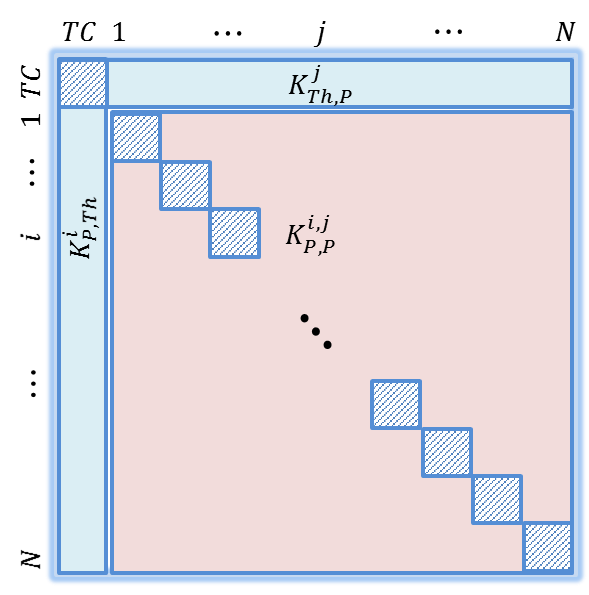 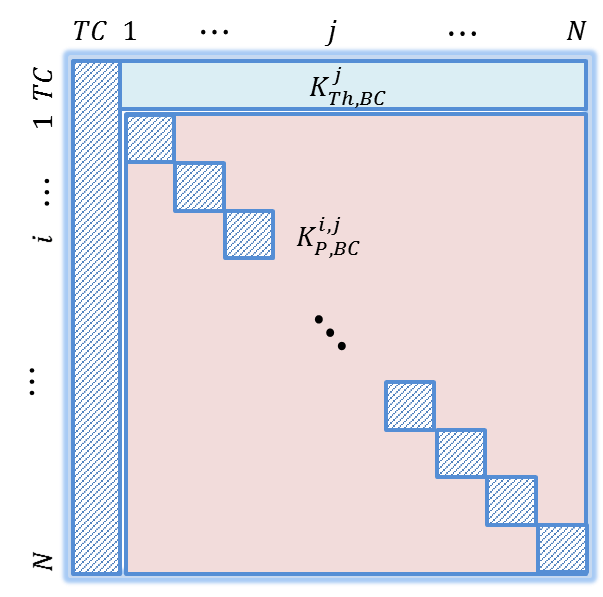 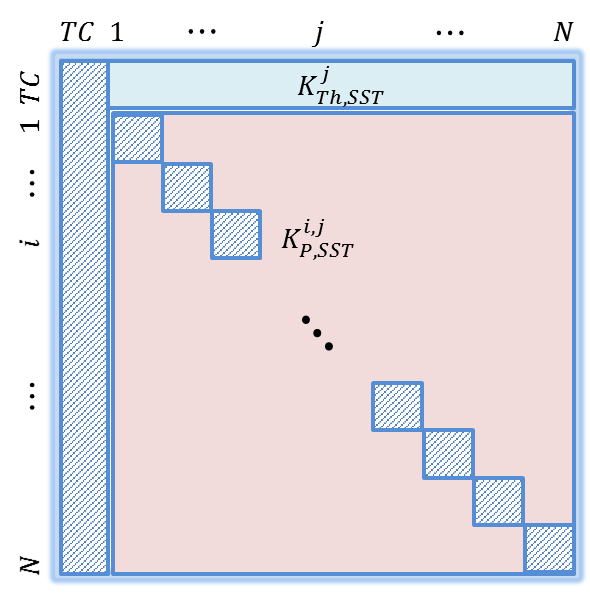 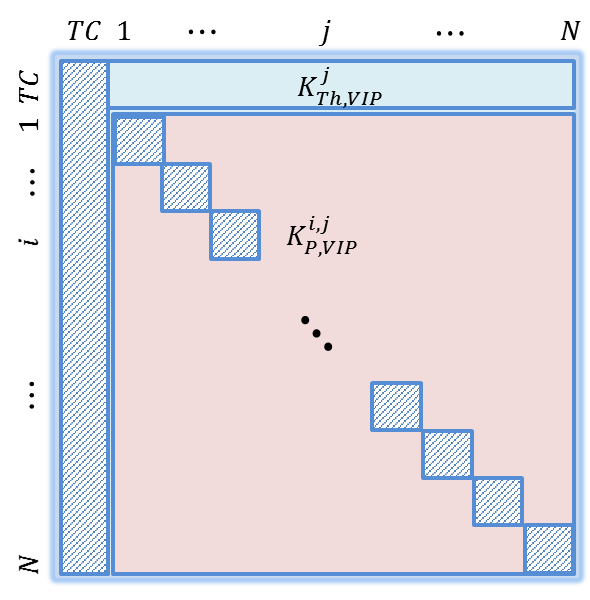 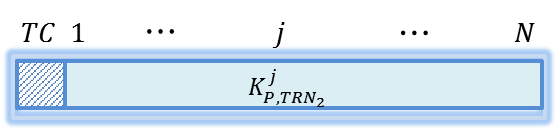 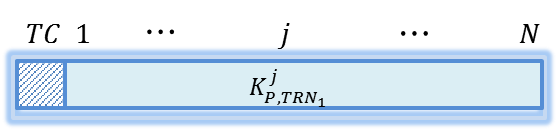 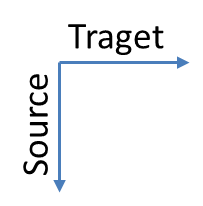 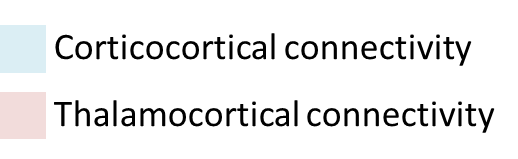 Figure 1. Large-scale connectivity matrices. Given one thalamic population (NMM “0”) and N cortical NMMs, inter-population connectivity constants were arranged in six matrices: 1) four two-dimensional matrices of size, namely,,,  and ; and 2) two one-dimensional matrices of length ,  and . Hashed components refer to irrelevant connections, such as the diagonal elements (when “i” = “j”) since they do not carry inter-population connections, and the first columns in,  and since NMM “0” is the thalamic population. Consequently, these connections are automatically set to 0.Connectivity matrices used in the toy model Figure 2. Connectivity matrices used in the toy model to generate slow wave sleep (SWS) and background activity (BKG).Connectivity matrices used in the whole brain model Figure 3. Connectivity matrices used in the whole brain model to generate slow wave sleep (SWS) and background activity (BKG). The logarithmic amplitude of matrices are displayed in order to highlight the difference between the two states (whence the negative values of connectivity).ReferencesFreeman, W. J. (1992). "Tutorial on neurobiology: from single neurons to brain chaos." International Journal of Bifurcation and Chaos 02(03): 451-482.Cortical moduleCortical moduleCortical moduleParameterValueInterpretation4 mVAmplitude of the cortical average EPSP30 mVAmplitude of the cortical average IPSP (GABAA, slow mediated currents)20 mVAmplitude of the cortical average IPSP (GABAA, fast  mediated currents)10 mVAmplitude of the cortical average IPSP (GABAA, slow  mediated currents)1/100 sTime constant of cortical glutamate-mediated synaptic transmission1/30 sTime constant of cortical GABA-mediated synaptic transmission (GABAA, slow  receptors)1/150 sTime constant of cortical GABA-mediated synaptic transmission (GABAA, fast  receptors)1/20 sTime constant of cortical GABA-mediated synaptic transmission (GABAA, slow  receptors), 1s-1, 1 s-1Mean and standard deviation of nonspecific cortical input0.5 m.s-1Average conduction velocity of action potentials135Collateral excitation connectivity constant of nth cortical population100Collateral excitation connectivity constant of nth cortical population50BC to PC connectivity constant of nth cortical population20SST to PC connectivity constant of nth cortical population50PC to BC connectivity constant of nth cortical population50PC to SST connectivity constant of nth cortical population13.5SST to BC connectivity constant of nth cortical population20SST to VIP connectivity constant of nth cortical population20VIP to SST connectivity constant of nth cortical population20BC to BC connectivity constant of nth cortical populationThalamic moduleThalamic moduleThalamic moduleParameterValueInterpretation4.1 mVAmplitude of the thalamic average EPSP5 mVAmplitude of the thalamic average IPSP (GABAA, slow  and GABAB receptors)20 mVAmplitude of the thalamic average IPSP (GABAA, fast  receptors)1/100 sTime constant of thalamic glutamate-mediated synaptic transmission1/20 sTime constant of thalamic GABA-mediated synaptic transmission (GABAA, slow and GABAB receptors)1/150 sTime constant of thalamic GABA-mediated synaptic transmission (GABAA, fast  receptors), 120 s-1, 30 s-1Mean and standard deviation of nonspecific subcortical input20TC to TRN1 connectivity constant20TC to TRN2 connectivity constant10TRN1 to TC connectivity constant10TRN2 to TC connectivity constant30Collateral excitation connectivity constantCortico- and thalamo-cortical connectionsCortico- and thalamo-cortical connectionsCortico- and thalamo-cortical connectionsParameterValueInterpretationPC to PC connectivity constant from ith  to nth cortical populationsPC to BC connectivity constant from ith  to nth cortical populationsPC to SST connectivity constant from ith  to nth cortical populationsPC to VIP connectivity constant from ith  to nth cortical populationsTC to PC connectivity constant of nth cortical populationPC of nth cortical population to TC connectivity constant TC to BC connectivity constant of nth cortical populationTC to VIP connectivity constant of nth cortical populationTC to SST connectivity constant of nth cortical populationPC of nth cortical population to TRN1 connectivity constant PC of nth cortical population to TRN2 connectivity constant , , 6 mV, 2.5 s-1, 0.56 mV-1Parameters of the nonlinear sigmoid function (transforming the average membrane potential to an average density of action potentials)    Deep sleep (SWS)                   Wakefulness (BKG)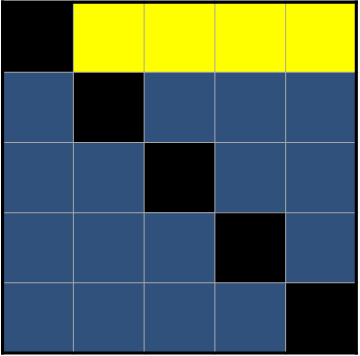 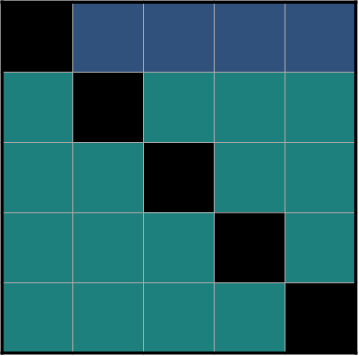 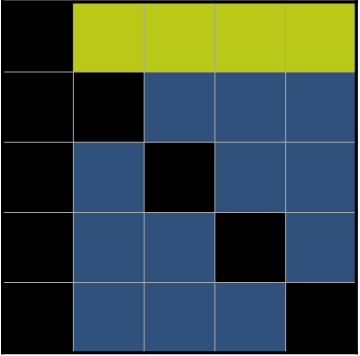 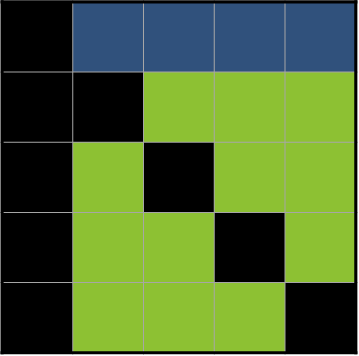 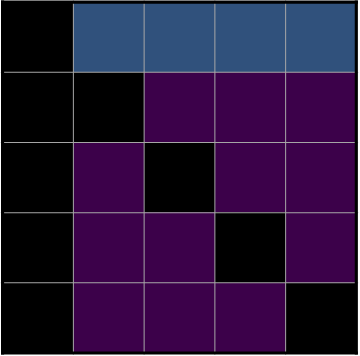 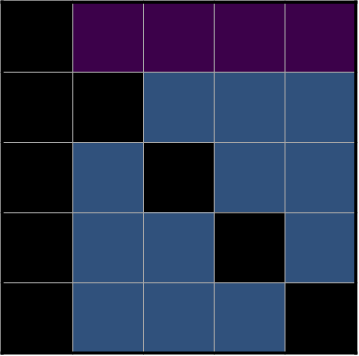 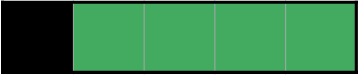 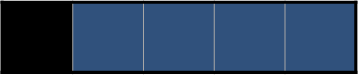 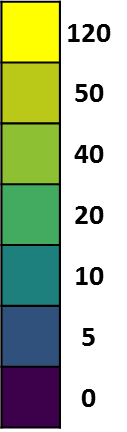             Deep sleep (SWS)                              Wakefulness (BKG)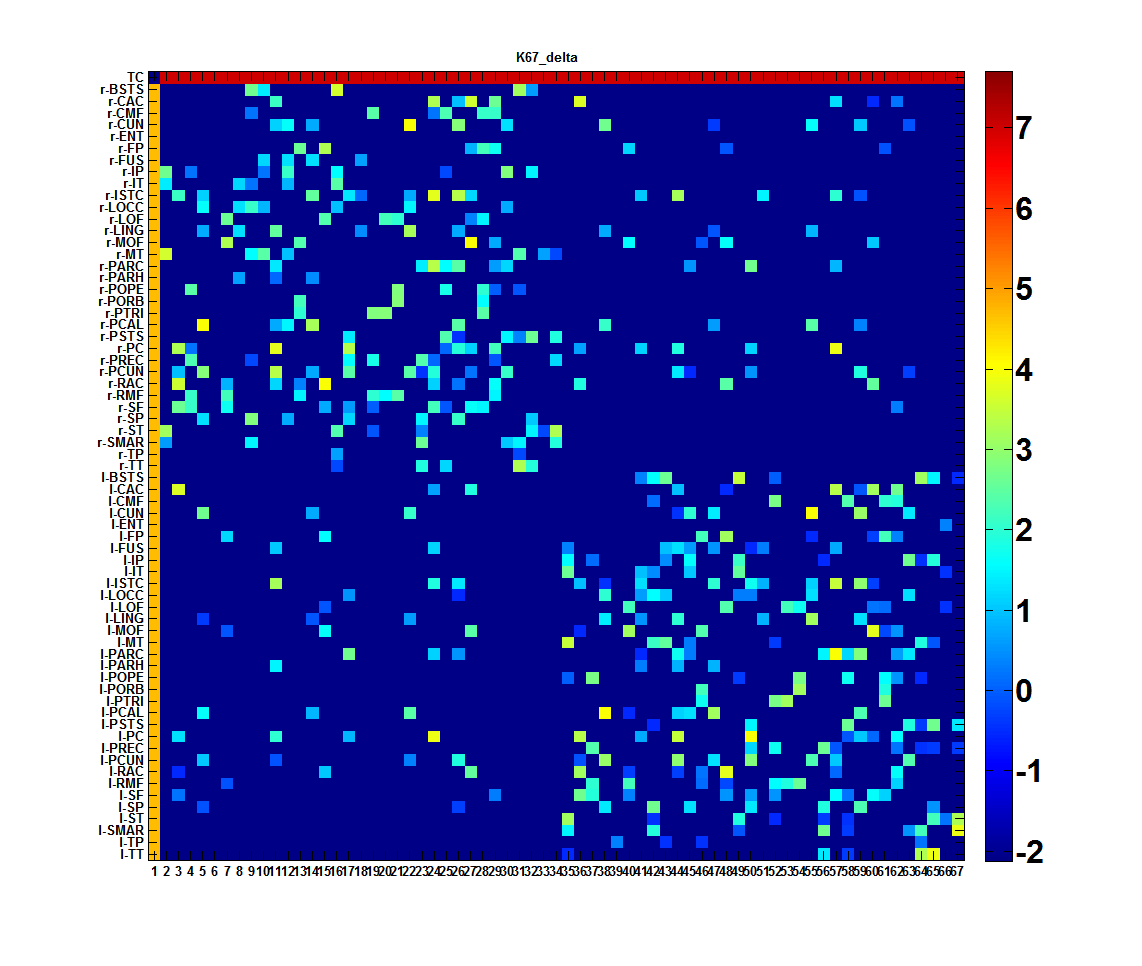 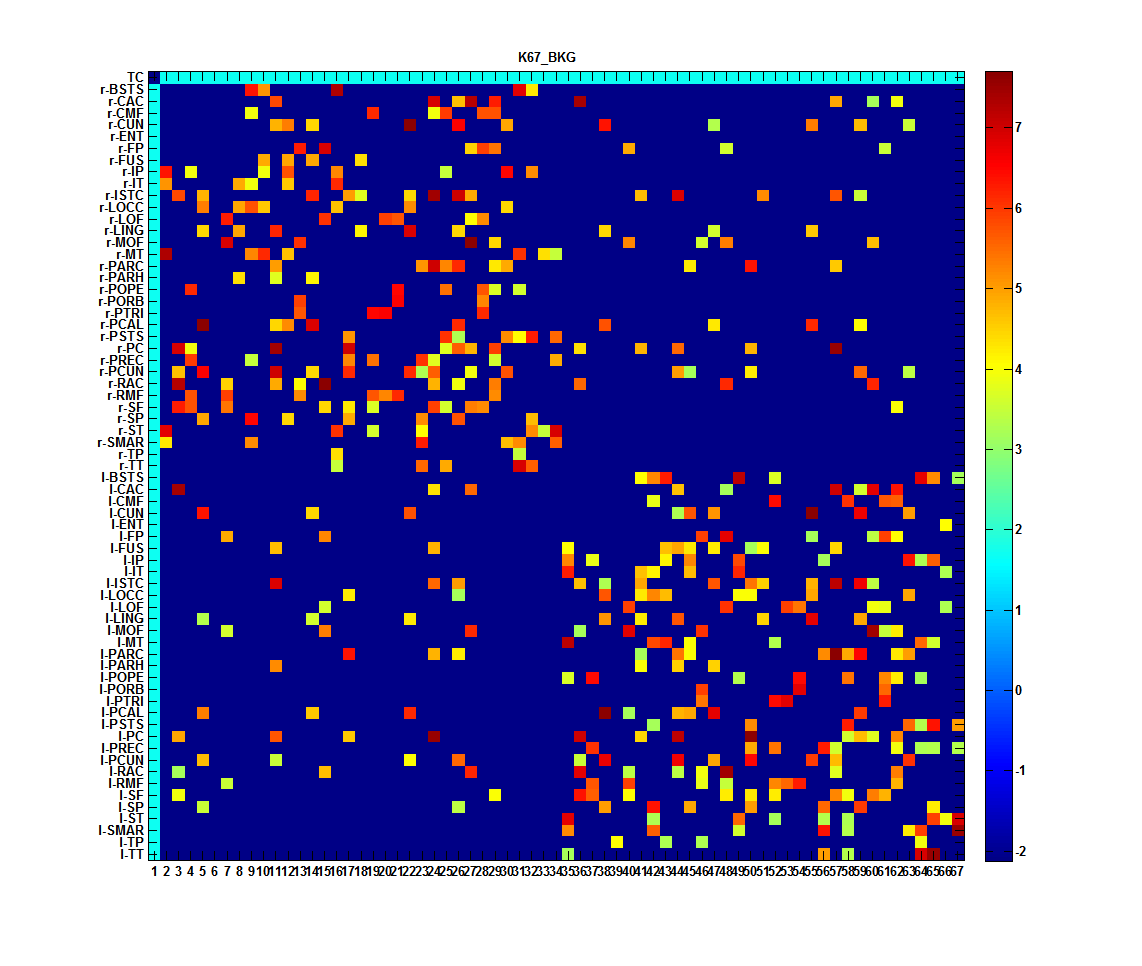 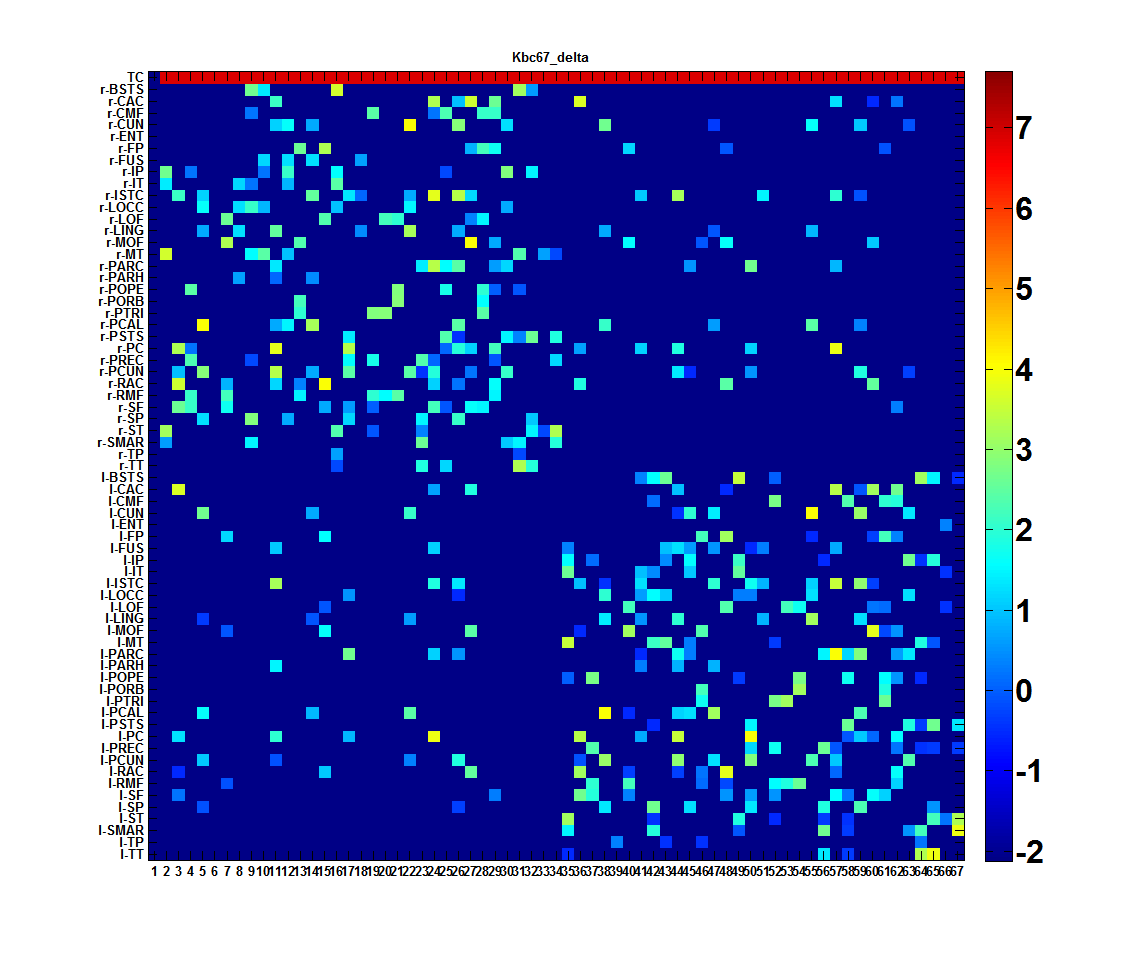 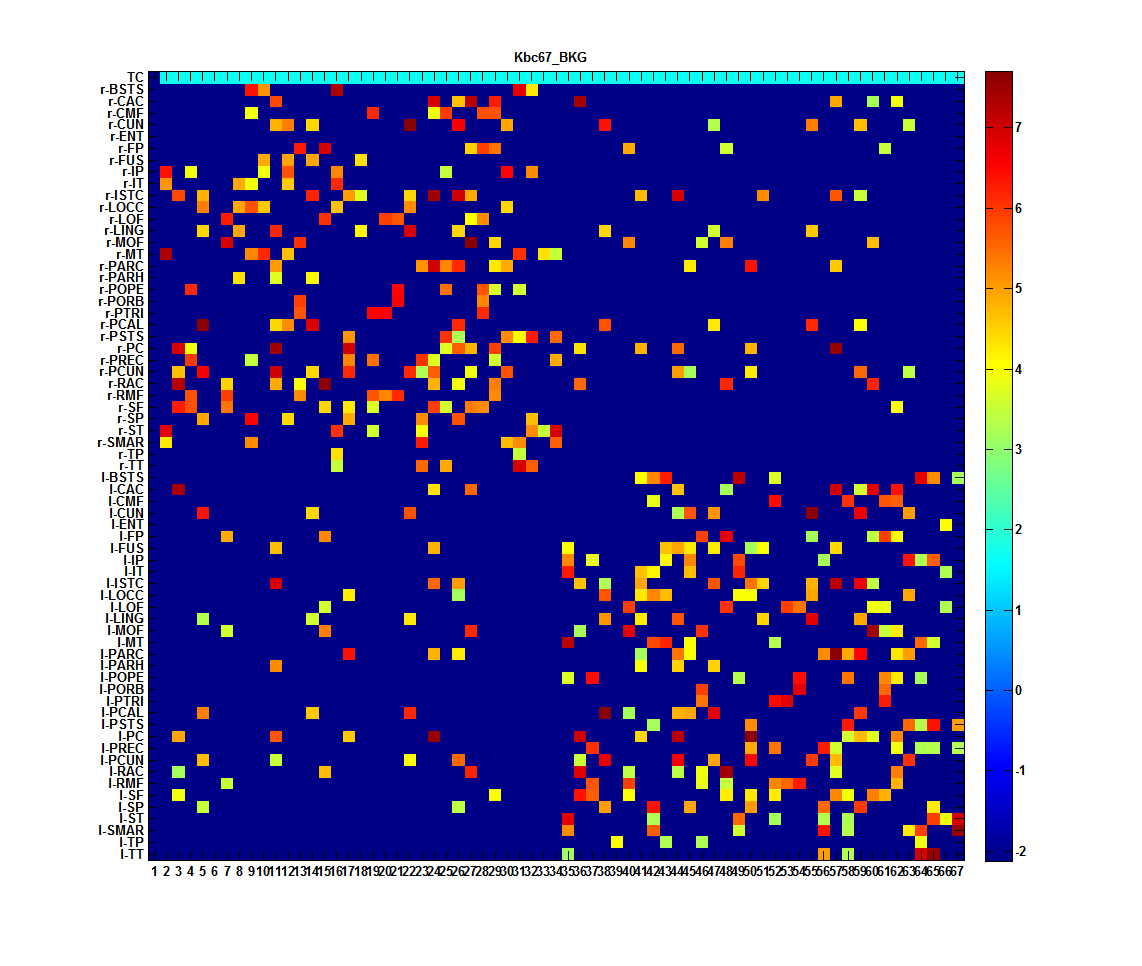 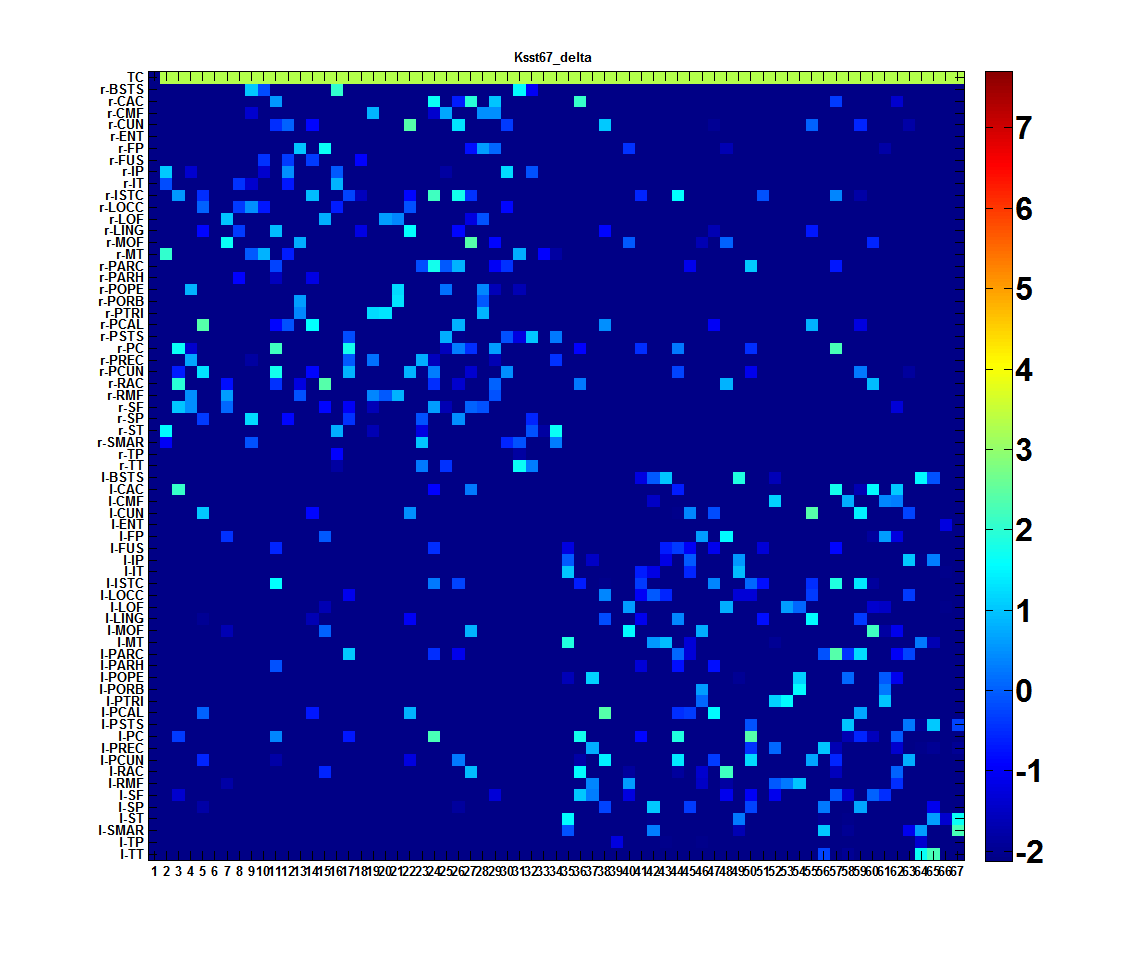 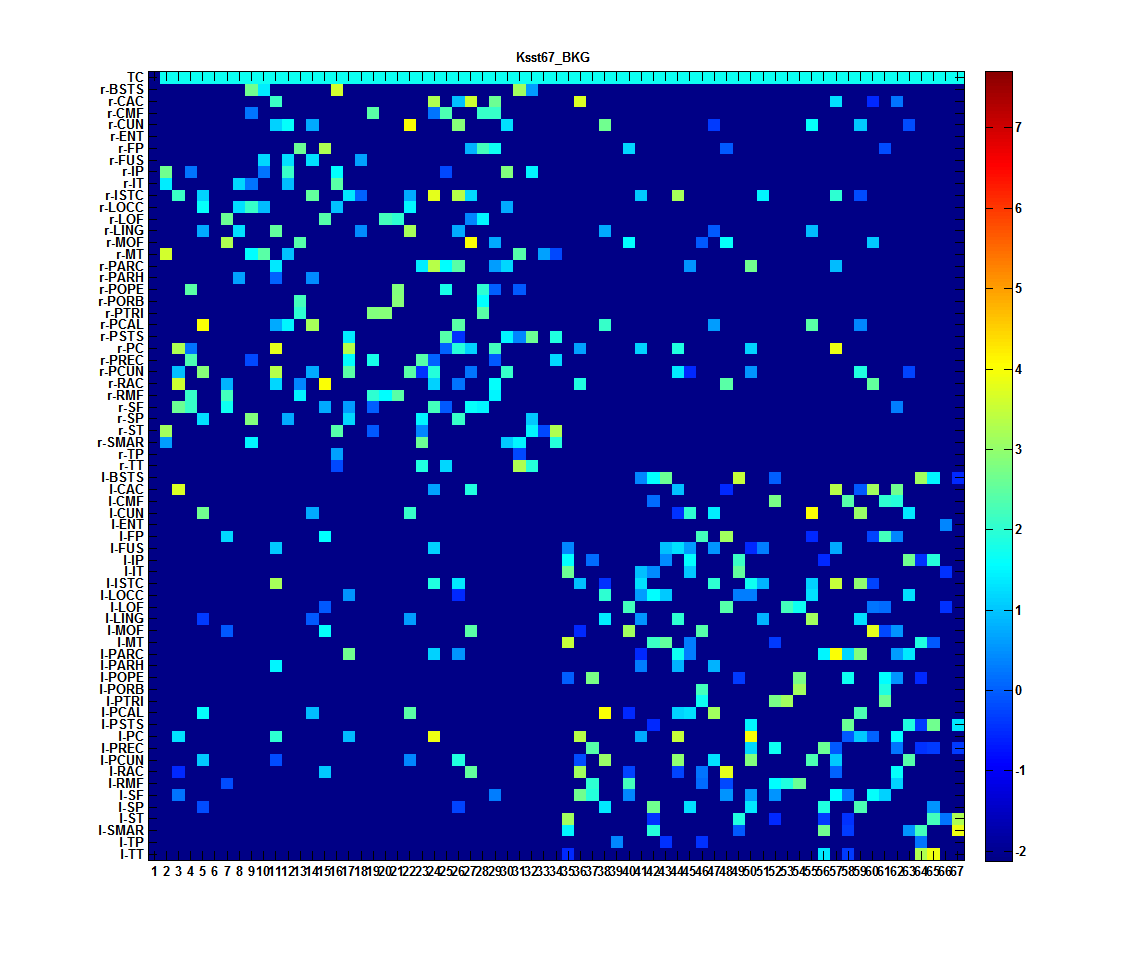 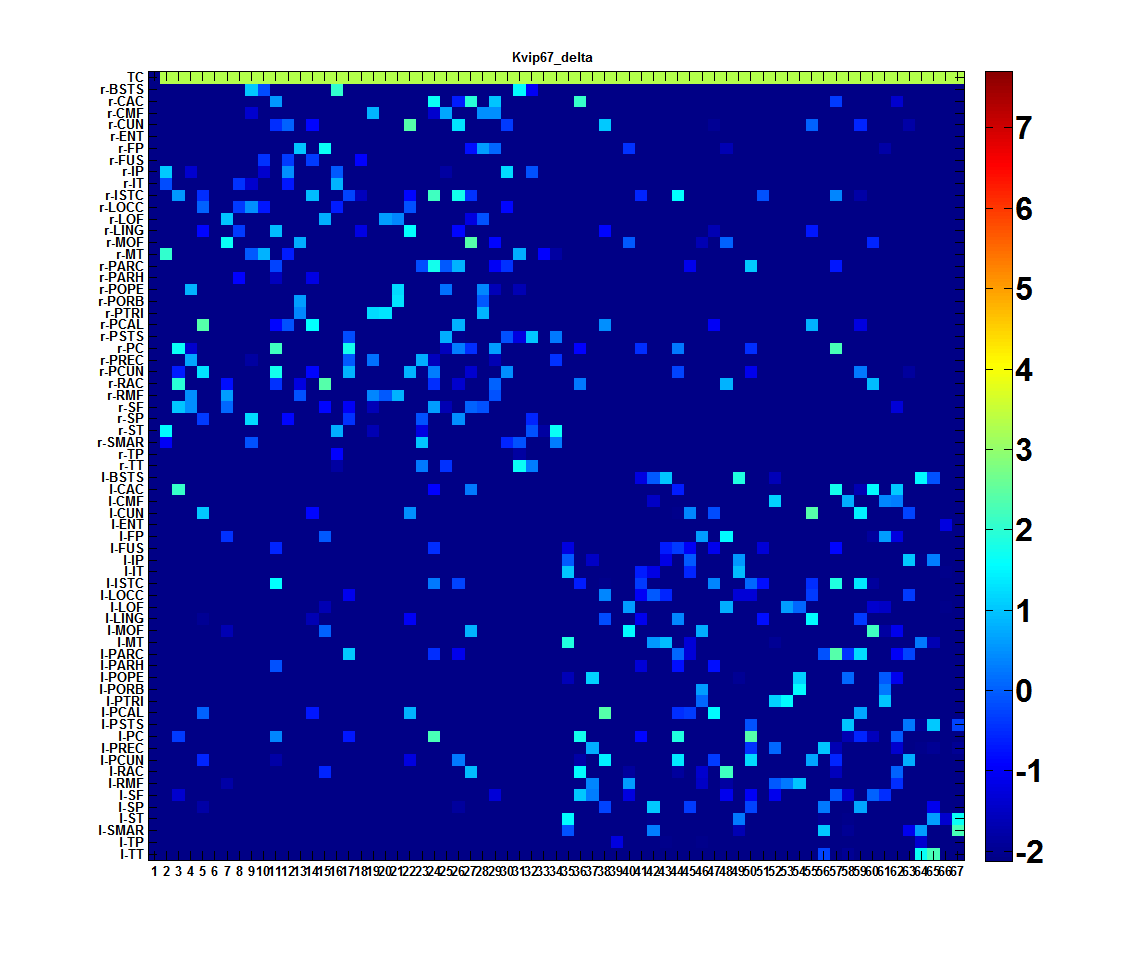 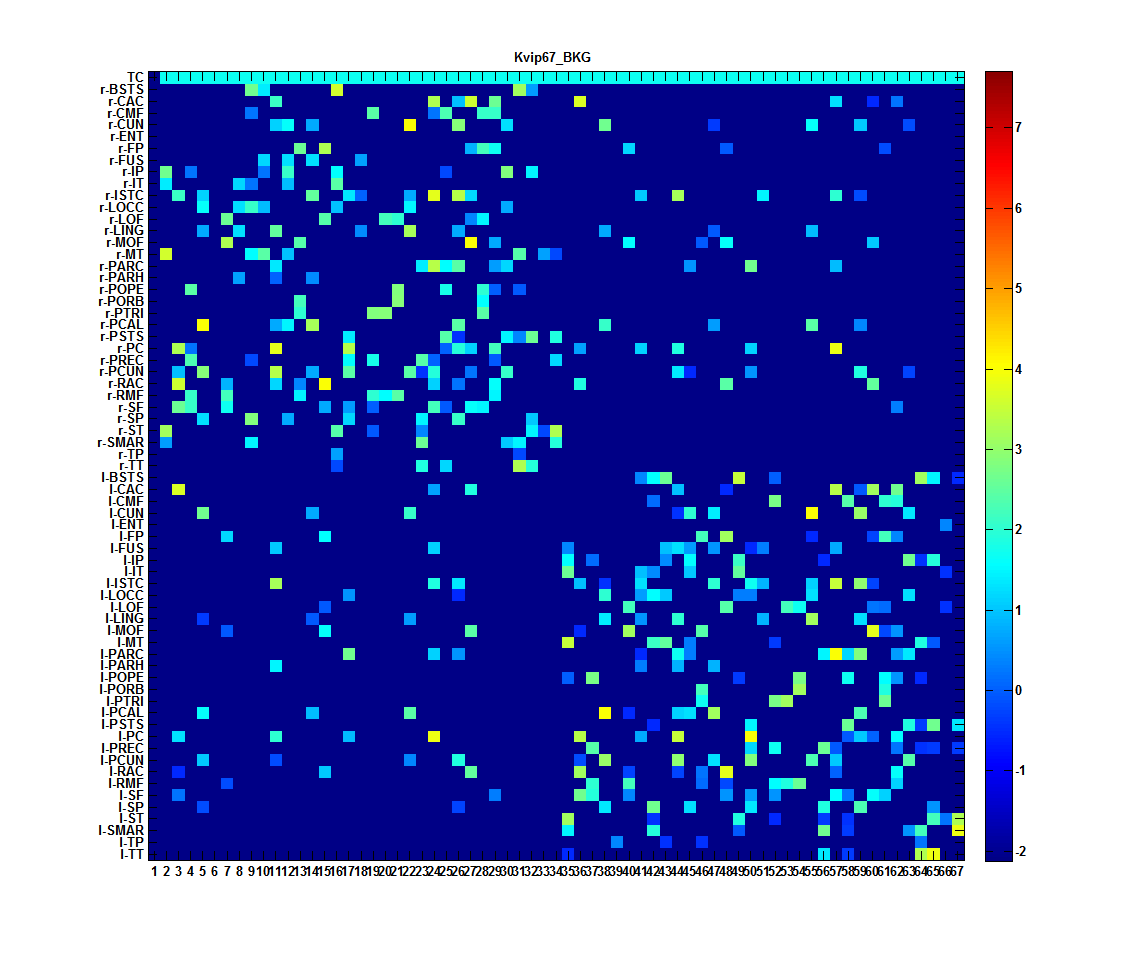 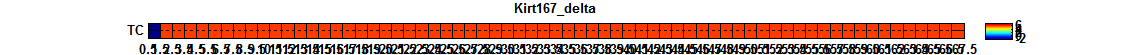 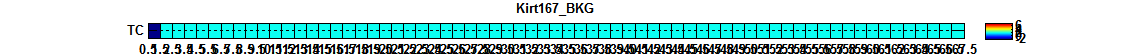 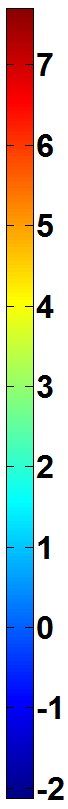 